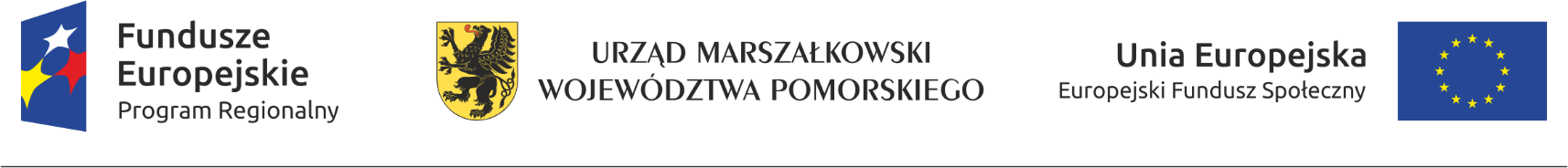 Aspekty prawne w PES9.00 – 9.15 - Przywitanie, przedstawienie celów i zakresu szkolenia.9.15 – 11.00 – Jak zarządzać finansami organizacji? Czy i kiedy warto prowadzić działalność statutową odpłatną?  11.00 – 11.15 – Przerwa kawowa11.15 – 13.00 – Kiedy i na jakich warunkach działalność gospodarcza jest sposobem na niezależność finansową organizacji?13.00 – 13.30 – Przerwa obiadowa13.30 – 14.45 – uproszczona księgowość w NGO – dla kogo? czy warto?14.45 – 15.00 – Przerwa kawowa15.00 – 16.00 – Kadry i płace w PES. Nowe spojrzenie na prowadzenie dokumentacji pracowniczej po 1 stycznia 2019 roku16:00 – 16:15 – podsumowanie szkolenia